Великое переселение народовПреподаватель: Пьянова Алина АндреевнаСроки выполнения: 23.09.2020-26.09.2020Электронная почта: alya.taran.97@inbox.ruВеликое переселение народов — условное название совокупности этнических перемещений в Европе в IV—VII веках, главным образом с периферии Римской империи, инициированное вторжением гуннов с востока в середине IV века н. э.Причины Великого переселения народов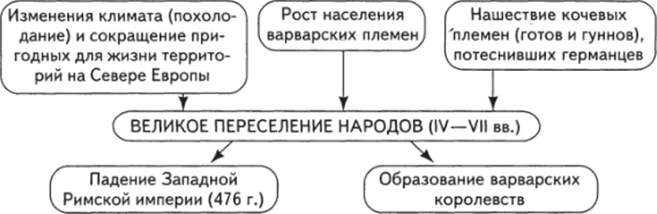 Задание: Посмотреть видеофрагмент (https://www.youtube.com/watch?v=j1ml-FJ9eb4) и ответить на следующие вопросы: 1. Когда и с каким событием было связано начало Великого переселение народов?2. Какие племена появляются на исторической сцене Европы?3. Кто являлся одним их основных участников Великого переселения народов и к какой языковой группе относился?4. Чем привлекала Римская империя варварские племена?5. Чем отличалась социальная организация готов от всех остальных племен?6. Когда готы наиболее активно стали нападать на территории и какие земли подверглись нападению?7. Откуда пришло племя гуннов и в каком направлении продолжали движение?8. С чем связан переход готов на территорию Римской империи?9. Почему произошло восстание готов против римлян?10. В каком году и где происходило сражение между римским войском и готскими племенами? Кто одержал победу?11. Какое королевство было образовано на территории Северной Африки?12. Когда начались массовые передвижения племен?13. В каком году состоялась битва на Каталаунских полях? Кто потерпел поражение?